Doc 6 – v6 – T4 – S1C19 – Information Sheet for Young People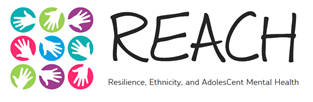 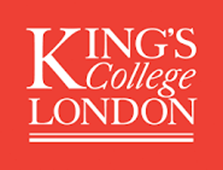 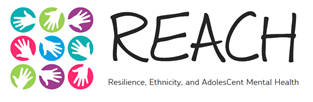 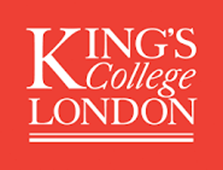 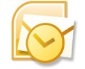 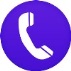 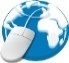 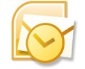 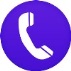 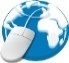 